	MĚSTO ŽATEC	USNESENÍ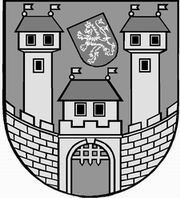 	z 	19	. jednání Rady města Žatce 	konané dne	24.10.2022Usnesení č. 	767 /22	-	812 /22	 767/22	Schválení programu	 768/22	Kontrola usnesení	 769/22	Revokace usnesení	 770/22	Informace o investičních akcích odboru rozvoje města v realizaci v roce 2022	 771/22	JŘBU na akci: „Sportovní hala v Žatci“	 772/22	Výběr zhotovitele projektové dokumentace na akci „Urgentní příjem a 	rekonstrukce a dostavba budovy č. p. 1181“	 773/22	Dodatek č. 2 – „Změna otopné soustavy v čp. 1603 a 1604 v Příkré ulici v Žatci	s napojením na ŽT, a.s. – 2. vyhlášení“	 774/22	Rozpočtové opatření – „PD – Akumulace srážkových vod, vsakování a závlaha 	zeleně v MŠ Otakara Březiny 2769 Žatec“	 775/22	Výběr zhotovitele na akci: „Projektová dokumentace – oprava památky kaple 	sv. Anny v Bezděkově“	 776/22	Výjimka z pravidel pro zábor v rámci realizace stavby „Vybudování veřejného 	osvětlení v ul. Čeradická – zahrádky, Žatec“	 777/22	Rozpočtové opatření – přesun finančních prostředků na instalaci exteriérových 	hodin METRO	 778/22	Odborná příprava, zásah, vybavení a opravy JSDH Žatec – podání žádosti o 	poskytnutí účelové neinvestiční dotace	 779/22	Zastávky Husova ulice	 780/22	Odpisový plán pro rok 2022 – PO Kamarád LORM	 781/22	Smlouva o pronájmu mobilního kluziště	 782/22	Podnájemní smlouva Nemocnice Žatec, o.p.s. a souhlas s umístěním sídla 	společnosti Richters.cz s.r.o., IČO 27320529	 783/22	Žádost společnosti ES Reality s.r.o.	 784/22	Prodloužení nájemních smluv v DPS	 785/22	Rozpočtové opatření – převod finančních prostředků	 786/22	Žádost fyzických osob o prodej pozemků p. p. č. 4022, 4033, 4010/1 a 	4004/3 v k. ú. Žatec	 787/22	Zřízení vyhrazeného parkovacího místa – udělení výjimky	 788/22	Odměna řediteli příspěvkové organizace Městské lesy Žatec	 789/22	Odměna řediteli příspěvkové organizace Technické služby města Žatec, p.o.	 790/22	Žádost nájemce prostoru sloužícího k podnikání č. 150/1 v č. p. 150, 151 	náměstí Svobody v Žatci	 791/22	Užívání bytu č. 1 v č. p. 331 Smetanovo náměstí v Žatci	 792/22	Čerpání fondu investic – Regionální muzeum K. A. Polánka	 793/22	Čerpání fondu investic – CHCHP, příspěvková organizace	 794/22	Žádost o povolení výjimky z nejnižšího počtu žáků a dětí v součásti ZŠ a MŠ při 	zdravotnickém zařízení	 795/22	Navýšení kapacity ZŠ – ZŠ Žatec, nám. 28. října 1019, okres Louny	 796/22	Zajištění lékařské pohotovostní služby pro rok 2023	 797/22	Rozpočtové opatření – Jesle, mzdové prostředky	 798/22	Rozpočtové opatření – úroky z poskytnutého úvěru	 799/22	Rozpočtové opatření – Městská policie – NIV dotace	 800/22	Rozpočtové opatření – program regenerace MPR a MPZ	 801/22	Rozpočtové opatření – NIV dotace – sociální služby Kamarád LORM	 802/22	Rozpočtové opatření – převod vodovodu a kanalizace Pod Kamenným vrškem 	3. etapa část A	 803/22	Rozpočtové opatření – převod vodovodu a kanalizace Pod Kamenným vrškem 	3. etapa část B	 804/22	Rozpočtová opatření od 01.07. do 30.09.2022	 805/22	Podání žádosti do výzvy v rámci IROP – Základní škola, Žatec, Jižní 2777, 	okres Louny	 806/22	Rozpočtové opatření – JSDH	 807/22	Přijetí finančního daru účelově určeného v rámci projektu Obědy pro děti – ZŠ 	Žatec, Komenského alej 749, okr. Louny	 808/22	Rozpočtové opatření – pořízení mobilních kancelářských kontejnerů	 809/22	Dědictví po zemřelém	 810/22	Dodatek č. 1 Pojistné smlouvy č. 8603295418 s pojišťovnou Kooperativa, a.s., 	IČ: 47116617 – objekt bývalých papíren	 811/22	Rozpočtové opatření – navýšení mzdových prostředků na platy správa	 812/22	Zahraniční služební cesta – veletrh DENKMAL v Lipsku	 767/22	Schválení programuRada města Žatce projednala a schvaluje program jednání rady města.									 T:  24.10.2022	O:	p.	HAMOUSOVÁ	 768/22	Kontrola usneseníRada města Žatce projednala a bere na vědomí kontrolu usnesení z minulých jednání rady města.									 T:  24.10.2022	O:	p.	ŠMERÁKOVÁ	 769/22	Revokace usneseníRada města Žatce revokuje své usnesení č. 751/22 ze dne 10.10.2022 – Pronájem nebytového prostoru v č. p. 150, 151 nám. Svobody v Žatci.Rada města Žatce schvaluje nájem nebytového prostoru č. 151/2 v budově č. p. 150, 151 nám. Svobody v Žatci, umístěné na pozemku zastavěná plocha a nádvoří st. p. č. 164/1 v k. ú. Žatec o ploše 72,70 m2 a nájem části pozemku zastavěná plocha a nádvoří st. p. č. 164/1 o výměře cca 56 m2 v k. ú. Žatec, příspěvkové organizaci Kamarád – LORM, IČO 00830437 na dobu neurčitou s šestiměsíční výpovědní dobou, za účelem zřízení a provozování kavárny, za roční nájemné 98.440,00 bez služeb a energií.	T:	31.10.2022	O:	p.	DONÍNOVÁ	 770/22	Informace o investičních akcích odboru rozvoje města v realizaci v roce 	2022Rada města Žatce bere na vědomí aktuální přehled investičních akcí odboru rozvoje města Žatce k 17.10.2022.									 T:  24.10.2022	O:	p.	MAZÁNKOVÁ	 771/22	JŘBU na akci: „Sportovní hala v Žatci“Rada města Žatce bere na vědomí Protokol o hodnocení nabídek a posouzení splnění podmínek účasti ze dne 29.08.2022 k veřejné zakázce na služby s názvem „Sportovní hala v Žatci“.Rada města Žatce v souladu s výše uvedeným protokolem rozhodla o výběru nejvhodnější nabídky; jako nejvhodnější byla vybrána nabídka jediného dodavatele vyzvaného k podání nabídky, kterým je: MACH+IDEA s. r. o., IČO 17170117, se sídlem Školská 689/20, Nové Město, 110 00 Praha 1.Rada města Žatce ukládá starostce města Žatce uzavřít realizační smlouvu jménem zadavatele s podmínkami dle cenové nabídky vybraného dodavatele, společnosti MACH+IDEA s. r. o.	T:	07.11.2022	O:	p.	MAZÁNKOVÁ	 772/22	Výběr zhotovitele projektové dokumentace na akci „Urgentní příjem a 	rekonstrukce a dostavba budovy č. p. 1181“Rada města Žatce projednala a bere na vědomí informaci o odstoupení vybraného zhotovitele JIKA - CZ s. r. o., IČ 25917234 ze 14.10.2022, na zhotovení dalšího stupně projektové dokumentace pro stavební povolení a následně provedení stavby včetně zajištění stavebního povolení, inženýrskou činnost a autorský dozor pro zajištění řádné realizace stavby na akce „Nemocnice Žatec – urgentní příjem – projektová dokumentace“ a „Nemocnice Žatec – rekonstrukce a dostavba budovy č. p. 1181 – projektová dokumentace“ zadané jako zakázka nadlimitního otevřeného řízení rozděleného na 2 části dle zákona č. 134/2016 Sb., o zadávání veřejných zakázek, ve znění pozdějších předpisů.Rada města Žatce projednala a schvaluje odložení podpisu smlouvy s vybraným zhotovitelem JIKA - CZ s. r. o., IČ 25917234 dalšího stupně projektové dokumentace pro stavební povolení a následně provedení stavby včetně zajištění stavebního povolení, inženýrskou činnost a autorský dozor pro zajištění řádné realizace stavby na akce „Nemocnice Žatec – urgentní příjem – projektová dokumentace“ a „Nemocnice Žatec – rekonstrukce a dostavba budovy č. p. 1181 – projektová dokumentace“ nejpozději však do 31.12.2022.	T:	31.12.2022	O:	p.	MAZÁNKOVÁ	 773/22	Dodatek č. 2 – „Změna otopné soustavy v čp. 1603 a 1604 v Příkré ulici v 	Žatci s napojením na ŽT, a.s. – 2. vyhlášení“Rada města Žatce projednala a schvaluje znění Dodatku č. 2 ke Smlouvě o dílo ze dne 29.06.2022 ve znění Dodatku č. 1 ze dne 27.09.2022 na akci: „Změna otopné soustavy v č.p. 1603 a 1604 v Příkré ulici v Žatci s napojením na ŽT, a.s. – 2. vyhlášení“ a zároveň ukládá starostce města podepsat Dodatek č. 2.	T:	04.11.2022	O:	p.	MAZÁNKOVÁ	 774/22	Rozpočtové opatření – „PD – Akumulace srážkových vod, vsakování a 	závlaha zeleně v MŠ Otakara Březiny 2769 Žatec“Rada města Žatce projednala a schvaluje rozpočtové opatření ve výši 100.000,00 Kč, a to čerpání finančních prostředků z investičního fondu na financování projektové dokumentace pro územní řízení včetně rozpočtu a výkazu výměr pro akci „Akumulace srážkových vod, vsakování a závlaha zeleně v MŠ Otakara Březiny 2769 Žatec“, a to v tomto znění:Výdaje: 741-6171-6901              - 100.000,00 Kč (IF) Výdaje: 714-3111-6121, org. 15     + 100.000,00 Kč (PD – Likvidace srážkových vod)	T:	31.10.2022	O:	p.	SEDLÁKOVÁ	 775/22	Výběr zhotovitele na akci: „Projektová dokumentace – oprava památky 	kaple sv. Anny v Bezděkově“Rada města Žatce projednala zprávu o hodnocení nabídek ze dne 14.10.2022 na zhotovitele veřejné zakázky na služby „Projektová dokumentace – oprava památky kaple sv. Anny v Bezděkově“ zadané jako zakázka malého rozsahu a rozhodla o výběru této nabídky:Ing. arch. Tomáš Tomsa, Sobotecká 810, 511 01 Turnov IČ: 06265359.Rada města Žatce ukládá starostce města Žatce podepsat smlouvu o dílo s vybraným uchazečem.									 T:  15.11.2022	O:	p.	MAZÁNKOVÁ	 776/22	Výjimka z pravidel pro zábor v rámci realizace stavby „Vybudování 	veřejného osvětlení v ul. Čeradická – zahrádky, Žatec“Rada města Žatce projednala a schvaluje udělení výjimky z Pravidel pro zábor – zvláštního užívání veřejného prostranství schválených usnesením Rady města Žatce č. 346/20 ze dne 25.05.2020 pro stavební a výkopové práce v rámci realizace stavby „Vybudování veřejného osvětlení v ul. Čeradická – zahrádky, Žatec“ – osvobození od nájemného za zvláštní užívání veřejného prostranství.	T:	31.10.2022	O:	p.	MAZÁNKOVÁ	 777/22	Rozpočtové opatření – přesun finančních prostředků na instalaci 	exteriérových hodin METRORada města Žatce projednala a schvaluje rozpočtové opatření ve výši 40.000,00 Kč, a to přesun finančních prostředků v rámci schváleného rozpočtu města z kap. 710 – opravy komunikací na kap. 739 – místní hospodářství v tomto znění:Výdaje: 710-2212-5171           - 40.000,00 Kč (opravy komunikací)Výdaje: 739-3639-5171          + 40.000,00 Kč (místní hospodářství)	T:	07.11.2022	O:	p.	SEDLÁKOVÁ	 778/22	Odborná příprava, zásah, vybavení a opravy JSDH Žatec – podání žádosti o	 poskytnutí účelové neinvestiční dotaceRada města Žatce bere na vědomí podání žádosti na Ministerstvo vnitra ČR o poskytnutí účelové neinvestiční dotace v rámci výzvy JSDH_DOT_V2_2022 Odborná příprava, zásah, vybavení a opravy SDH obcí.									 T:  25.10.2022	O:	p.	MAZÁNKOVÁ	 779/22	Zastávky Husova uliceRada města Žatce schvaluje odstranění dopravního značení autobusových zastávek v ulici Husova v Žatci u Regionálního muzea K. A. Polánka a u č. p. 821.									 T:  30.11.2022	O:	p.	DOBRUSKÝ	 780/22	Odpisový plán pro rok 2022 – PO Kamarád LORMRada města Žatce, v souladu s ustanovením § 31, odst. 1. písm. a) zákona č. 250/2000 Sb., o rozpočtových pravidlech územních rozpočtů, ve znění pozdějších předpisů, projednala a schvaluje odpisový plán dlouhodobého majetku na rok 2022 příspěvkové organizace Kamarád LORM v celkové výši 168.236,00 Kč.	T:	25.10.2022	O:	p.	SULÍKOVÁ	 781/22	Smlouva o pronájmu mobilního kluzištěRada města Žatce schvaluje uzavření Smlouvy o pronájmu mobilního kluziště se spol. Technická správa města Žatec, s.r.o., IČO 27292830, v předloženém znění.									 T:  05.12.2022	O:	p.	DONÍNOVÁ	 782/22	Podnájemní smlouva Nemocnice Žatec, o.p.s. a souhlas s umístěním sídla 	společnosti Richters.cz s.r.o., IČO 27320529Rada města Žatce souhlasí s podnájmem nebytových prostor v budově polikliniky č. p. 2796 ul. Husova v Žatci, umístěné na pozemcích st. p. č. 1172, st. p. č. 1179/1, st. p. č. 1179/2 v k. ú. Žatec, podnájemce společnost Richters.cz s.r.o., IČO 27320529, za účelem provozování chirurgické ambulance a endoskopie.Rada města Žatce souhlasí s umístěním sídla společnosti Richters.cz s.r.o., IČO 27320529 na adrese Husova č. p. 2796, 438 01 Žatec.	T:	01.11.2022	O:	p.	DONÍNOVÁ	 783/22	Žádost společnosti ES Reality s.r.o.Rada města Žatce doporučuje Zastupitelstvu města Žatce schválit uzavření dodatku č. 2 ke Smlouvě o uzavření budoucí smlouvy o bezúplatném převodu nemovitostí, včetně nově budovaných staveb základní technické vybavenosti, tj. komunikací, chodníků, odvodnění, veřejného osvětlení, zeleně a mobiliáře, uzavřené se společností ES Reality s.r.o., IČO 09065644, ve věci rozdělení realizace budování technické infrastruktury do dvou ucelených částí, které budou schopny samostatného provozu (dle žádosti ze dne 03.05.2022, včetně situace) a jejich postupné převzetí do majetku města za podmínek uvedených v Pravidlech pro bezúplatný převod staveb základní technické vybavenosti do vlastnictví Města Žatce.	T:	31.12.2022	O:	p.	DONÍNOVÁ	 784/22	Prodloužení nájemních smluv v DPSRada města Žatce schvaluje prodloužení nájmu bytu č. 203 o velikosti 1+1 v domě č. p. 2820 ul. Písečná v Žatci fyzické osobě na dobu určitou do 31.12.2025.Rada města Žatce schvaluje prodloužení nájmu bytu č. 208 o velikosti 1+1 v domě č. p. 2820 ul. Písečná v Žatci fyzické osobě na dobu určitou do 31.12.2025.Rada města Žatce schvaluje prodloužení nájmu bytu č. 701 o velikosti 1+1 v domě č. p. 2820 ul. Písečná v Žatci fyzické osobě na dobu určitou do 31.12.2025.Rada města Žatce schvaluje prodloužení nájmu bytu č. 28 o velikosti 1+1 v domě č. p. 2512 ul. U Hřiště v Žatci fyzické osobě na dobu určitou do 31.12.2025.									 T:  31.10.2022	O:	p.	DONÍNOVÁ	 785/22	Rozpočtové opatření – převod finančních prostředkůRada města Žatce projednala a schvaluje rozpočtové opatření ve výši 1.000.000,00 Kč, a to převod finančních prostředků z rezervního fondu na kap. 739 – Údržba zeleně nepravidelné práce.Výdaje: 741-6171-5901        - 1.000.000,00 Kč (RF)Výdaje: 739-3745-5169       + 1.000.000,00 Kč (Údržba zeleně – NP)	T:	31.10.2022	O:	p.	SEDLÁKOVÁ	 786/22	Žádost fyzických osob o prodej pozemků p. p. č. 4022, 4033, 4010/1 a 	4004/3 v k. ú. ŽatecRada města Žatce projednala a doporučuje Zastupitelstvu města Žatce neschválit prodej pozemků: ostatní plocha p. p. č. 4022 o výměře 153 m2, trvalý travní porost p. p. č. 4033 o výměře 170 m2 a zahrady p. p. č. 4010/1 o výměře 12.263 m2 v k. ú. Žatec.	T:	31.12.2022	O:	p.	DONÍNOVÁ	 787/22	Zřízení vyhrazeného parkovacího místa – udělení výjimkyRada města Žatce jako vlastník místní komunikace dle ustanovení § 25 odst. 1 zákona č. 13/1997 Sb., o pozemních komunikacích, v platném znění bere na vědomí žádost fyzické osoby a v souladu s ustanovením Článku I. odst. 1 Pravidel Rady Města Žatec pro vyhrazování parkovacích míst neschvaluje výjimku z pravidel a nesouhlasí s vyhrazením jednoho parkovacího místa v ulici Oblouková, naproti č. p. 227 v Žatci.	T:	24.10.2022	O:	p.	DONÍNOVÁ	 788/22	Odměna řediteli příspěvkové organizace Městské lesy ŽatecRada města Žatce projednala a souhlasí s vyplacením odměny řediteli příspěvkové organizace Městské lesy Žatec za druhé pololetí roku 2022 v navržené výši.									 T:  24.10.2022	O:	p.	DONÍNOVÁ	 789/22	Odměna řediteli příspěvkové organizace Technické služby města Žatec, 	p.o.Rada města Žatce projednala a souhlasí s vyplacením odměny řediteli příspěvkové organizace Technické služby města Žatec, p.o. za druhé pololetí roku 2022 v navržené výši.									 T:  24.10.2022	O:	p.	DONÍNOVÁ	 790/22	Žádost nájemce prostoru sloužícího k podnikání č. 150/1 v č. p. 150, 151 	náměstí Svobody v ŽatciRada města Žatce projednala žádost nájemce prostoru sloužícího k podnikání č. 150/1 umístěného v přízemí budovy č. p. 150, 151 náměstí Svobody v Žatci a schvaluje snížení nájmu za prostor sloužící k podnikání č. 150/1 umístěný v přízemí budovy č. p. 150, 151 náměstí Svobody v Žatci, nájemce paní Světlana Rampasová, IČO 47791764, na dobu určitou od 01.11.2022 do 31.03.2023 o 50 %.	T:	02.11.2022	O:	p.	DONÍNOVÁ	 791/22	Užívání bytu č. 1 v č. p. 331 Smetanovo náměstí v ŽatciRada města Žatce projednala návrh na ukončení nájmu bytu č. 1, Smetanovo náměstí 331, Žatec, dohodou k 31.10.2022, doručený fyzickou osobou dne 19.10.2022 a schvaluje skončení nájmu bytu č. 1 o velikosti 1+2 v č. p. 331 Smetanovo náměstí v Žatci s nájemcem fyzickou osobou dohodou k 31.10.2022.	T:	02.11.2022	O:	p.	DONÍNOVÁ	 792/22	Čerpání fondu investic – Regionální muzeum K. A. PolánkaRada města Žatce projednala žádost ředitelky a souhlasí s čerpáním fondu investic Regionálního muzea K. A. Polánka v Žatci, Husova 678, 438 01 Žatec ve výši 600.000,00 Kč na vybudování expozice Žatecký poklad.	T:	31.10.2022	O:	p.	SEDLÁKOVÁ	 793/22	Čerpání fondu investic – CHCHP, příspěvková organizaceRada města Žatce na základě smlouvy o poskytnutí účelové investiční dotace z rozpočtu města Žatce a v souladu s článkem IV., odstavec 3., bodu 3.5. Zřizovací listiny příspěvkové organizace souhlasí s čerpáním fondu investic organizace ve výši 541.000,00 Kč.	T:	31.10.2022	O:	p.	SEDLÁKOVÁ	 794/22	Žádost o povolení výjimky z nejnižšího počtu žáků a dětí v součásti ZŠ a 	MŠ při zdravotnickém zařízeníRada města Žatce projednala žádost statutárního zástupce Základní školy a Mateřské školy, Žatec, Dvořákova 24, okres Louny Mgr. Radky Vlčkové a povoluje výjimku z nejnižšího počtu žáků v součásti ZŠ při zdravotnickém zařízení pro školní rok 2021/2022 dle ust. § 23 odst. 4 zákona č. 561/2004 Sb., o předškolním, základním, středním, vyšším odborném a jiném vzdělávání (školský zákon), ve znění pozdějších předpisů, a to z 10 žáků na 9 žáků.Rada města Žatce projednala žádost statutárního zástupce Základní školy a Mateřské školy, Žatec, Dvořákova 24, okres Louny Mgr. Radky Vlčkové a povoluje výjimku z nejnižšího počtu dětí v součásti MŠ při zdravotnickém zařízení pro školní rok 2022/2023 dle ust. § 23 odst. 4 zákona č. 561/2004 Sb., o předškolním, základním, středním, vyšším odborném a jiném vzdělávání (školský zákon), ve znění pozdějších předpisů, a to z 10 dětí na 6 dětí.									 T:  27.10.2022	O:	p.	SEDLÁKOVÁ	 795/22	Navýšení kapacity ZŠ – ZŠ Žatec, nám. 28. října 1019, okres LounyRada města Žatce u příspěvkové organizace s názvem Základní škola Žatec, nám. 28. října 1019, okres Louny, IČO: 61 357 120, schvaluje:a) navýšení nejvyššího povoleného počtu žáků v základní škole z 300 na 310 žákůb) navýšení nejvyššího povoleného počtu žáků v oboru vzdělání 79-01-C/01 Základní škola z 300 na 310 žáků.	T:	27.10.2022	O:	p.	SEDLÁKOVÁ	 796/22	Zajištění lékařské pohotovostní služby pro rok 2023Rada města Žatce bere na vědomí informaci Krajského úřadu Ústeckého kraje ze dne 13.10.2022 ve věci zajištění Lékařské pohotovostní služby (dále LPS) v roce 2023.Město Žatec je připraveno nadále spolupracovat s Ústeckým krajem na zajištění LPS. LPS bude zajištěna v celoročním provozu a smlouvu s provozovatelem pohotovostní lékařské služby, v podobě zajištění závazku veřejné služby, uzavře Ústecký kraj. Město Žatec je připraveno se v roce 2023 finančně podílet na zabezpečení organizace LPS, a to formou poskytnutí dotace Ústeckému kraji v předpokládané výši 1.500.000,00 Kč a tuto částku zahrne do připravovaného návrhu rozpočtu města na rok 2023.	T:	11.11.2022	O:	p.	SEDLÁKOVÁ	 797/22	Rozpočtové opatření – Jesle, mzdové prostředkyRada města Žatce projednala a schvaluje rozpočtové opatření ve výši 177.000,00 Kč, a to čerpání rezervního fondu na výšení kapitoly 715 Jesle – mzdy a příslušenství:Výdaje: 741-6171-5901                  - 177.000,00 Kč rezervní fondVýdaje: 715-3539-5011-org. 275         + 128.000,00 Kč hrubé mzdyVýdaje: 715-3539-5031-org. 275         +  32.000,00 Kč sociální pojištěníVýdaje: 715-3539-5032-org. 275         +  12.000,00 Kč zdravotní pojištěníVýdaje: 715-6330-5342-org. 3539       +    5.000,00 Kč sociální fond.	T:	31.10.2022	O:	p.	SEDLÁKOVÁ	 798/22	Rozpočtové opatření – úroky z poskytnutého úvěruRada města Žatce projednala a schvaluje rozpočtové opatření ve výši 100.000,00 Kč, a to zapojení příjmů z úroků na navýšení výdajů kap. 719 – placené úroky z úvěru:Příjmy: 719-6310-2141          + 100.000,00 Kč (příjmy z úroků)Výdaje: 719-6310-5141         + 100.000,00 Kč (placené úroky z úvěru)	T:	31.10.2022	O:	p.	SEDLÁKOVÁ	 799/22	Rozpočtové opatření – Městská policie – NIV dotaceRada města Žatce projednala a schvaluje rozpočtové opatření ve výši 150.000,00 Kč, a to zapojení účelové neinvestiční dotace do rozpočtu města.Účelová neinvestiční dotace Ústeckého kraje ve výši 150.000,00 Kč, určená na úhradu výdajů spojených s projektem Městské policie Žatec „Bezpečný strážník“ – usnesení Zastupitelstva Ústeckého kraje č. 008/16Z/2022 ze dne 05.09.2022.	T:	31.10.2022	O:	p.	SEDLÁKOVÁ	 800/22	Rozpočtové opatření – program regenerace MPR a MPZRada města Žatce projednala a schvaluje rozpočtové opatření ve výši 1.225.000,00 Kč, a to zapojení účelové dotace do rozpočtu města. Rozpočtové opatření bude platné ve chvíli připsání finančních prostředků na účet města.Účelový znak 34 054 – neinvestiční účelová dotace Ministerstva kultury ČR z Programu regenerace městských památkových rezervací a městských památkových zón na rok 2022 na obnovu nemovitých kulturních památek a movitých kulturních památek pevně spojených se stavbami, které jsou kulturními památkami, na území Města Žatce v celkové výši 1.225.000,00 Kč.	T:	31.10.2022	O:	p.	SEDLÁKOVÁ	 801/22	Rozpočtové opatření – NIV dotace – sociální služby Kamarád LORMRada města Žatce projednala a schvaluje rozpočtové opatření ve výši 1.684.000,00 Kč, a to zapojení účelové neinvestiční dotace do rozpočtu města.Účelový znak 13 305 – neinvestiční účelová dotace Ministerstva práce a sociálních věcí na podporu sociálních služeb v Ústeckém kraji 2022 poskytnutá dle Dodatku č.1 ke Smlouvě č. 22/SML1320/SoPD/SV příspěvkové organizací Kamarád – LORM, Zeyerova 859, Žatec ve výši 1.684.000,00 Kč.	T:	31.10.2022	O:	p.	SEDLÁKOVÁ	 802/22	Rozpočtové opatření – převod vodovodu a kanalizace Pod Kamenným 	vrškem 3. etapa část ARada města Žatce v návaznosti na své usnesení č. 552/22 ze dne 18.07.2022 „Kupní smlouva: „Žatec, Pod Kamenným vrškem – vodovod a kanalizace 3. etapa, část A“ doporučuje Zastupitelstvu města Žatce schválit rozpočtové opatření v celkové výši 2.175.000,00 Kč, a to takto:Příjmy: 739-2310-3119, org. 7592    + 2.175.000,00 Kč (příjem z prodeje)Výdaje: 741-6171-6909              + 1.185.000,00 Kč (peněž. přípl. mimo zákl. kapitál)Výdaje: 741-6399-5362              +   378.000,00 Kč (DPH)Výdaje: 741-6171-5901              +   612.000,00 Kč (RF).	T:	31.12.2022	O:	p.	SEDLÁKOVÁ	 803/22	Rozpočtové opatření – převod vodovodu a kanalizace Pod Kamenným 	vrškem 3. etapa část BRada města Žatce v návaznosti na své usnesení č. 553/22 ze dne 18.07.2022 „Kupní smlouva: „Žatec, Pod Kamenným vrškem – vodovod a kanalizace 3. etapa, část B“ schvaluje rozpočtové opatření v celkové výši 562.000,00 Kč, a to takto:Příjmy: 739-2310-3119, org. 7592    + 562.000,00 Kč (příjem z prodeje)Výdaje: 741-6171-6909              + 372.000,00 Kč (peněž. přípl. mimo zákl. kapitál)Výdaje: 741-6399-5362              +  98.000,00 Kč (DPH)Výdaje: 741-6171-5901              +  92.000,00 Kč (RF).	T:	31.12.2022	O:	p.	SEDLÁKOVÁ	 804/22	Rozpočtová opatření od 01.07. do 30.09.2022Rada města Žatce bere na vědomí přehled úprav rozpisu rozpočtu schválených příkazci a správci jednotlivých kapitol rozpočtu v rámci závazných ukazatelů za období 01.07. – 30.09.2022.Rada města Žatce předkládá Zastupitelstvu města Žatce přehled rozpočtových opatření schválených za období 01.07. – 30.09.2022.	T:	31.12.2022	O:	p.	SEDLÁKOVÁ	 805/22	Podání žádosti do výzvy v rámci IROP – Základní škola, Žatec, Jižní 2777, 	okres LounyRada města Žatce revokuje své usnesení číslo 612/22 ze dne 29.08.2022 a usnesení číslo 702/22 ze dne 26.09.2022 – Podání žádosti do výzvy v rámci IROP na projekty: „Modernizace školní sítě, Učebna informatiky a cizích jazyků, 2. stupeň, Modernizace školních dílen a Vybudování komunitního místa pro setkávání dětí a mládeže“.Rada města Žatce dále projednala a souhlasí s podáním žádosti Základní školy, Žatec, Jižní 2777, okres Louny do výzvy v rámci IROP na projekt: „ZŠ Jižní – Nová škola“.Rada města Žatce projednala a souhlasí s technickým zhodnocením majetku (pozemků, budov a infrastruktury) v rámci realizace projektu „ZŠ Jižní – Nová škola“ Základní školy, Žatec, Jižní 2777, okres Louny při současném zachování výstupů projektu po dobu udržitelnosti, tj. nejméně 5 let od finančního ukončení projektu.Rada města Žatce projednala a doporučuje Zastupitelstvu města Žatce schválit zajištění prostředků na předfinancování realizace projektu „ZŠ Jižní – Nová škola ve výši 43.572.366.21 Kč.Rada města Žatce projednala a doporučuje Zastupitelstvu města Žatce schválit uvolnění finančních prostředků na zajištění povinné finanční spoluúčasti ve výši max. 10 % rozpočtu projektu „ZŠ Jižní – Nová škola“ včetně prostředků na financování případných nezpůsobilých výdajů projektu v rámci rozpočtu města na rok 2023.									 T:  31.12.2022	O:	p.	SEDLÁKOVÁ	 806/22	Rozpočtové opatření – JSDHRada města Žatce projednala a schvaluje rozpočtové opatření ve výši 61.000,00 Kč, a to čerpání rezervního fondu na předfinancování výdajů spojených s výplatou odměn pro členy Jednotky sboru dobrovolných hasičů, kteří zasahovali při požáru v Národním parku České Švýcarsko s tím, že do konce roku 2022 bude na účet města Žatce přijata neinvestiční účelová dotace Ministerstva vnitra ČR na financování těchto výdajů.Výdaje: 741-6171-5901                 - 61.000,00 Kč (RF)Výdaje: 719-6171-5021, ÚZ 14 004     + 61.000,00 Kč (kap. 719 – dohody JSDH)	T:	31.10.2022	O:	p.	SEDLÁKOVÁ	 807/22	Přijetí finančního daru účelově určeného v rámci projektu Obědy pro děti 	– ZŠ Žatec, Komenského alej 749, okr. LounyRada města Žatce projednala žádost ředitele Základní školy Žatec, Komenského alej 749, okres Louny Mgr. Zdeňka Srpa a dle § 27 odst. 7 písm. b) zákona č. 250/2000 Sb., o rozpočtových pravidlech územních rozpočtů, ve znění pozdějších předpisů, souhlasí s přijetím finančního daru účelově určeného, a to od společnosti WOMEN FOR WOMEN, o.p.s., Vlastislavova 152/4, 140 00 Praha, IČ: 24231509, v celkové výši 37.665,00 Kč, který je určen na úhradu stravného ve školní jídelně pro celkem 7 žáků školy ve školním roce 2022/2023, a to následovně:1. od 01.11.2022 do 31.12.2022 bude poskytnuta částka ve výši 8.748,00 Kč,2. od 01.01.2023 do 30.06.2023 bude poskytnuta částka ve výši 28.917,00 Kč.	T:	31.10.2022	O:	p.	SEDLÁKOVÁ	 808/22	Rozpočtové opatření – pořízení mobilních kancelářských kontejnerůRada města Žatce projednala a schvaluje rozpočtové opatření ve výši 363.000,00 Kč, a to převod v rámci schváleného rozpočtu města z kap. 711 – práce vykonávané TSMŽ, s.r.o. (kulturní akce) na kap. 719 – pořízení mobilních kancelářských kontejnerů.Výdaje: 711-6171-5169, org. 501       - 363.000,00 Kč včetně 21% DPH (kap. 711 – úklidové práce po kulturních akcích)Výdaje: 719-6171-6122                + 363.000,00 Kč včetně 21% DPH (kap. 719 – INV výdaj – mobilní kontejnery)	T:	31.10.2022	O:	p.	SEDLÁKOVÁ	 809/22	Dědictví po zemřelémRada města Žatce projednala a nedoporučuje Zastupitelstvu města Žatce přijmout dědictví po zemřelém.									 T:  31.12.2022	O:	p.	SCHELLOVÁ	 810/22	Dodatek č. 1 Pojistné smlouvy č. 8603295418 s pojišťovnou Kooperativa, 	a.s., IČ: 47116617 – objekt bývalých papírenRada města Žatce projednala a schvaluje znění Pojistné smlouvy č. 8603295418 s pojišťovnou Kooperativa pojišťovna, a.s., Vienna Insurance Group, IČ: 47116617 a ukládá starostce města tento dodatek podepsat.	T:	31.10.2022	O:	p.	SCHELLOVÁ	 811/22	Rozpočtové opatření – navýšení mzdových prostředků na platy správaRada města Žatce projednala a schvaluje rozpočtové opatření v tomto znění: zapojení příspěvků Vzdělávacího centra Podkrušnohoří, z.s. určených na úhradu mzdových nákladů v roce 2022 v celkové výši 339.000,00 Kč do rozpočtu města a čerpání výdajů kap. 719 – rezerva SPOD 2022 ve výši 661.000,00 Kč na financování navýšení mzdových výdajů města ve výši 1.000.000,00 Kč, vzniklých v návaznosti na Nařízení vlády č. 264/2022 Sb. ze dne 31.08.2022 – kap. 719 – SPRÁVA (hrubé mzdy, povinné odvody a odvod do sociálního fondu).Příjmy: 719-4229-2324, org. 13013   + 339.000,00 Kč (příspěvky Podkrušnohoří)Výdaje: 719-6171-5901, org. 13024   - 661.000,00 Kč (rezerva SPOD 2022)Výdaje: 719-6171-5011               + 727.000,00 Kč (kap. 719 – SPRÁVA – hrubé mzdy)Výdaje: 719-6171-5031               + 180.000,00 Kč (kap. 719 – SPRÁVA – SP)Výdaje: 719-6171-5032               +  65.000,00 Kč (kap. 719 – SPRÁVA – ZP)Výdaje: 719-6171-5038               +   3.000,00 Kč (kap. 719 – SPRÁVA – PÚP)Výdaje: 719-6330-5342, org. 6171    +  25.000,00 Kč (3,5% odvod do SF).									 T:  24.10.2022	O:	p.	SEDLÁKOVÁ	 812/22	Zahraniční služební cesta – veletrh DENKMAL v LipskuRada města Žatce projednala a schvaluje účast dvou zaměstnanců na zahraniční služební cestě v rámci veletrhu DENKMAL konanou ve dnech 24.-26.11.2022 v německém Lipsku.									 T:  24.11.2022	O:	p.	ČERNÁ	 Starostka	Místostarosta	 Mgr. Zdeňka Hamousová v. r.	Ing. Radim Laibl v. r.Za správnost vyhotovení: Pavlína KloučkováUpravená verze dokumentu z důvodu dodržení přiměřenosti rozsahu zveřejňovaných osobních údajů podle zákona č. 110/2019 Sb., o zpracování osobních údajů.hlasůHamousováLaiblŠpičkaAntoniFrýbaPintrŠtrosspro4///omluvenomluven/omluvenproti-zdržel se-hlasůHamousováLaiblŠpičkaAntoniFrýbaPintrŠtrosspro4///omluvenomluven/omluvenproti-zdržel se-hlasůHamousováLaiblŠpičkaAntoniFrýbaPintrŠtrosspro4///omluvenomluven/omluvenproti-zdržel se-hlasůHamousováLaiblŠpičkaAntoniFrýbaPintrŠtrosspro4///omluvenomluven/omluvenproti-zdržel se-hlasůHamousováLaiblŠpičkaAntoniFrýbaPintrŠtrosspro4///omluvenomluven/omluvenproti-zdržel se-hlasůHamousováLaiblŠpičkaAntoniFrýbaPintrŠtrosspro4///omluvenomluven/omluvenproti-zdržel se-hlasůHamousováLaiblŠpičkaAntoniFrýbaPintrŠtrosspro4///omluvenomluven/omluvenproti-zdržel se-hlasůHamousováLaiblŠpičkaAntoniFrýbaPintrŠtrosspro4///omluvenomluven/omluvenproti-zdržel se-hlasůHamousováLaiblŠpičkaAntoniFrýbaPintrŠtrosspro4///omluvenomluven/omluvenproti-zdržel se-hlasůHamousováLaiblŠpičkaAntoniFrýbaPintrŠtrosspro4///omluvenomluven/omluvenproti-zdržel se-hlasůHamousováLaiblŠpičkaAntoniFrýbaPintrŠtrosspro4///omluvenomluven/omluvenproti-zdržel se-hlasůHamousováLaiblŠpičkaAntoniFrýbaPintrŠtrosspro4///omluvenomluven/omluvenproti-zdržel se-hlasůHamousováLaiblŠpičkaAntoniFrýbaPintrŠtrosspro5////omluven/omluvenproti-zdržel se-hlasůHamousováLaiblŠpičkaAntoniFrýbaPintrŠtrosspro5////omluven/omluvenproti-zdržel se-hlasůHamousováLaiblŠpičkaAntoniFrýbaPintrŠtrosspro5////omluven/omluvenproti-zdržel se-hlasůHamousováLaiblŠpičkaAntoniFrýbaPintrŠtrosspro5////omluven/omluvenproti-zdržel se-hlasůHamousováLaiblŠpičkaAntoniFrýbaPintrŠtrosspro5////omluven/omluvenproti-zdržel se-hlasůHamousováLaiblŠpičkaAntoniFrýbaPintrŠtrosspro5////omluven/omluvenproti-zdržel se-hlasůHamousováLaiblŠpičkaAntoniFrýbaPintrŠtrosspro5////omluven/omluvenproti-zdržel se-hlasůHamousováLaiblŠpičkaAntoniFrýbaPintrŠtrosspro5////omluven/omluvenproti-zdržel se-hlasůHamousováLaiblŠpičkaAntoniFrýbaPintrŠtrosspro4///omluven/omluvenproti1/zdržel se-hlasůHamousováLaiblŠpičkaAntoniFrýbaPintrŠtrosspro5////omluven/omluvenproti-zdržel se-hlasůHamousováLaiblŠpičkaAntoniFrýbaPintrŠtrosspro5////omluven/omluvenproti-zdržel se-hlasůHamousováLaiblŠpičkaAntoniFrýbaPintrŠtrosspro5////omluven/omluvenproti-zdržel se-hlasůHamousováLaiblŠpičkaAntoniFrýbaPintrŠtrosspro5////omluven/omluvenproti-zdržel se-hlasůHamousováLaiblŠpičkaAntoniFrýbaPintrŠtrosspro5////omluven/omluvenproti-zdržel se-hlasůHamousováLaiblŠpičkaAntoniFrýbaPintrŠtrosspro5////omluven/omluvenproti-zdržel se-hlasůHamousováLaiblŠpičkaAntoniFrýbaPintrŠtrosspro5////omluven/omluvenproti-zdržel se-hlasůHamousováLaiblŠpičkaAntoniFrýbaPintrŠtrosspro5////omluven/omluvenproti-zdržel se-hlasůHamousováLaiblŠpičkaAntoniFrýbaPintrŠtrosspro5////omluven/omluvenproti-zdržel se-hlasůHamousováLaiblŠpičkaAntoniFrýbaPintrŠtrosspro5////omluven/omluvenproti-zdržel se-hlasůHamousováLaiblŠpičkaAntoniFrýbaPintrŠtrosspro5////omluven/omluvenproti-zdržel se-hlasůHamousováLaiblŠpičkaAntoniFrýbaPintrŠtrosspro5////omluven/omluvenproti-zdržel se-hlasůHamousováLaiblŠpičkaAntoniFrýbaPintrŠtrosspro5////omluven/omluvenproti-zdržel se-hlasůHamousováLaiblŠpičkaAntoniFrýbaPintrŠtrosspro5////omluven/omluvenproti-zdržel se-hlasůHamousováLaiblŠpičkaAntoniFrýbaPintrŠtrosspro5////omluven/omluvenproti-zdržel se-hlasůHamousováLaiblŠpičkaAntoniFrýbaPintrŠtrosspro5////omluven/omluvenproti-zdržel se-hlasůHamousováLaiblŠpičkaAntoniFrýbaPintrŠtrosspro5////omluven/omluvenproti-zdržel se-hlasůHamousováLaiblŠpičkaAntoniFrýbaPintrŠtrosspro5////omluven/omluvenproti-zdržel se-hlasůHamousováLaiblŠpičkaAntoniFrýbaPintrŠtrosspro5////omluven/omluvenproti-zdržel se-hlasůHamousováLaiblŠpičkaAntoniFrýbaPintrŠtrosspro5////omluven/omluvenproti-zdržel se-hlasůHamousováLaiblŠpičkaAntoniFrýbaPintrŠtrosspro5////omluven/omluvenproti-zdržel se-hlasůHamousováLaiblŠpičkaAntoniFrýbaPintrŠtrossPro4///omluven/omluvenProti-zdržel se1/hlasůHamousováLaiblŠpičkaAntoniFrýbaPintrŠtrossPro5////omluven/omluvenProti-zdržel se-hlasůHamousováLaiblŠpičkaAntoniFrýbaPintrŠtrossPro5////omluven/omluvenProti-zdržel se-hlasůHamousováLaiblŠpičkaAntoniFrýbaPintrŠtrossPro5////omluven/omluvenProti-zdržel se-